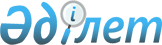 О внесении изменений в распоряжение Премьер-Министра Республики Казахстан от 23 мая 2016 года № 43-р "О Национальном координационном совете по охране здоровья при Правительстве Республики Казахстан"Распоряжение Премьер-Министра Республики Казахстан от 23 апреля 2019 года № 69-р
      Внести в распоряжение Премьер-Министра Республики Казахстан от 23 мая 2016 года № 43-р "О Национальном координационном совете по охране здоровья при Правительстве Республики Казахстан" следующие изменения:
      в составе Национального координационного совета по охране здоровья при Правительстве Республики Казахстан, утвержденном указанным распоряжением:
      строку "директор Департамента стратегического развития Министерства здравоохранения Республики Казахстан, секретарь" изложить в следующей редакции:
      "директор Департамента политики общественного здравоохранения Министерства здравоохранения Республики Казахстан, секретарь";
      строку "вице-министр по инвестициям и развитию Республики Казахстан" изложить в следующей редакции:
      "вице-министр индустрии и инфраструктурного развития Республики Казахстан".
					© 2012. РГП на ПХВ «Институт законодательства и правовой информации Республики Казахстан» Министерства юстиции Республики Казахстан
				
      Премьер-Министр 

А. Мамин
